SCHEDULE IS SUBJECT TO CHANGEGOALIE CLINIC START DATES MONDAY OCT 25 SCHEDULE SUBJECT TO CHANGEGOALIE CLINIC START DATE MONDAY OCT 25 SCHEDULE IS SUBJECT TO CHANGESCHEDULE IS SUBJECT TO CHANGESCHEDULE SUBJECT TO CHANGEMONDAYOCT 18MONDAYOCT 18TUESDAYOCT 19TUESDAYOCT 19WEDNESDAYOCT 20WEDNESDAYOCT 20THURSDAYOCT 21THURSDAYOCT 21BUNCHQUICKLANEBUNCHQUICKLANEBUNCHQUICKLANEBUNCHQUICKLANEU9*5:45-6:45U7*This week6:00-7:00U 18 A7:45-8:45 U13 A7:15-8:15U7 /U9This week5:45-6:45U11B/A7:15-8:15U15 A7:45-8:45U11 A & C6:15-7:15U11 B/C7:00-8:00U13B7:15-8:15U18 B8:30-9:30U13B7:00-8:00U18B8:30-9:30U13 A7:30-8:30U15A8:15-9:15U15B8:30-9:30U15 B8:15-9:15U18 A8:45-9:45FRIDAYOCTOBER 22FRIDAYOCTOBER 22SATURDAYOCTOBER 23SATURDAYOCTOBER 23SUNDAYOCTOBER 24SUNDAYOCTOBER 24BUNCHQUICKLANEBUNCHQUICKLANEBUNCHQUICKLANEU18A vs Sylvan#48593998:00-10:15U15B vs RMAA48609627:00-9:15LEARN TO PLAY9:45-10:45U7Vs Eckville (1 team)11:00-12:30U13A VS RIMBEY12:00-2:00U9 Team 1 vs BentleyU9 Team 2 vs Bentley11:15-12:45U15A VS RMAA486083112:45-3:00U11B VS LACOMBE48604912:15-4:15U13B VS BENTLEY1:45-3:45U11C VS SYLVAN48605634:30-6:30U16AA VS CALGARY#283:15-5:30U18B VS LACOMBE48594925:30-7:45MONDAYOCT 25MONDAYOCT 25TUESDAYOCT 26TUESDAYOCT 26WEDNESDAYOCT 27WEDNESDAYOCT 27THURSDAYOCT 28THURSDAYOCT 28BUNCHQUICKLANEBUNCHQUICKLANEBUNCHQUICKLANEBUNCHQUICKLANEU7*5:45-6:45GOALIECLINIC*This week6:00-7:00U 18 A7:45-8:45 U13 A7:15-8:15U7 /U9This week5:45-6:45U11 B/C*7:15-8:15U15 A7:45-8:45U11 B/A*6:15-7:15U11 A/C*7:00-8:00U13B7:15-8:15U18 B8:30-9:30U13B7:00-8:00U18B8:30-9:30U13 A7:30-8:30U15A8:15-9:15U15B8:30-9:30U15 B8:15-9:15U18 A8:45-9:45FRIDAYOCTOBER 29FRIDAYOCTOBER 29SATURDAYOCTOBER 30SATURDAYOCTOBER 30SUNDAYOCTOBER 31SUNDAYOCTOBER 31BUNCHQUICKLANEBUNCHQUICKLANEBUNCHQUICKLANEU18 VSWEST COUNTRY8:00-10:15U15A VSCOCHRANE7:00-9:15LEARN TO PLAY9:30-10:30U9 vs Sylvan(2 teams)9:30-11:00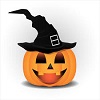 U7 vs Caroline (1 team)10:45-12:15U11B VSTBA12:00-2:00U711:15–12:45U11A VSTBA11:30-1:30U13B VSTBA1:00-3:00U13A VSTBA4:30-6:30U18A VSRED DEER3:15-5:30U15AA VSRED DEER4:15-6:30U15B VSLACOMBE6:45-9:00RAMS VSTHREE HILLS7:00 -10:30